КЛО «Клуб любителей театра»Руководитель:  Толоконников С.С.Год создания: 2008Число участников клуба: 12 человек.Возраст участников: 25 - 70 летЦели и задачи деятельности: - пропаганда театрального искусства- формирование  интереса  к театрально-игровой деятельности- создание условий для развития творческих способностей- обучение основам актерского мастерства и режиссуры- развитие навыков общения с массовой аудиторией- приобщение к культурным формам проведения досугаВ клубе реализуются следующие формы работы: посещение спектаклей самодеятельных и профессиональных коллективов; обсуждение  коллективно просмотренных спектаклей; знакомство с современной и классической драматургией, организация капустников, любительских мини-спектаклей.Время занятий: - занятия с коллективом проводятся  1  раз в месяц. В 2018 году КЛО «Клуб любителей театра» активно работал. Ежемесячно проводились заседания клуба, на которых участники знакомились с произведениями мировой и отечественной драматургии, смотрели видео спектакли, проводили беседы о творчестве писателей-юбиляров.13 апреля члены клуба посетили спектакль Одоевского народного театра «Попутчицы», на котором смогли увидеть игру самодеятельных актеров «Центра народного творчества и кино. 17 октября члены «Клуба любителей театра» посетили  Тульский академический театр драмы спектакль «Белая акация». Спектакль вызвал много споров и эмоций. 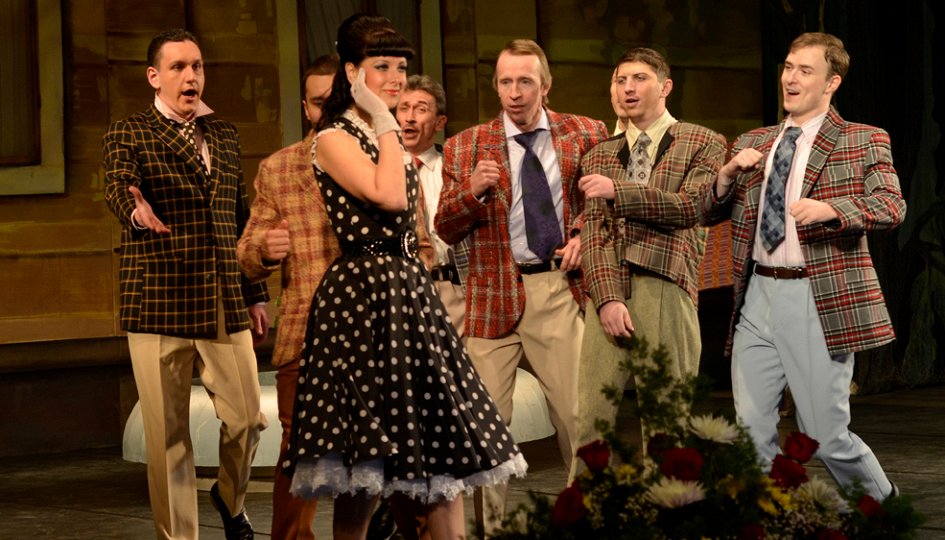         3 мая члены клуба посетили  литературно – музыкальную композицию «Блокадному Ленинграду посвящается», которая была поставлена участниками образцового детского театра «Сказка» «Центра народного творчества и кино» После каждой поездки на заседаниях клуба было организовано обсуждение просмотренных пьес и постановок.  Для участников КЛО эти поездки  дают много положительных эмоций и впечатлений. 